Учитель английского языкаМБОУ Сосновской СОШ №1Шатилова И. В.	Задание по английскому языку 10 класс.Students all over the world dream of living, studying in or just visiting another country. This experience is priceless and can be the first step on the way to a perfect carrier or a better life. Nowadays, there are many exchange programs, which allow young people to get a chance of studying for a month or even longer in an English-speaking country. Imagine that your school was lucky enough to become a participant in one of these programs. However, only five students of your school will be able to take part in it. Study the requirements for the program participants. Write your resume and convince the members of the jury that you are worthy of becoming a participant of this program.Критерии оценивания.Максимум 34 балла:«5» - 34- 31 балл«4» - 30-24 баллов«3» - 23-16 балловПланируемые результаты.Предметные результаты: осуществление межличностного и межкультурного общения с использованием знаний о национально-культурных особенностях своей страны и страны/стран изучаемого языка, основных социокультурных элементов речевого поведенческого этикета в англоязычной среде; знание и использование в устной и письменной речи наиболее употребительной тематической фоновой лексики и реалий в рамках отобранного тематического содержания ;создавать письменные сообщение официального стиля: сообщать краткие сведения о себе, излагать различные события, делиться впечатлениями; оформлять обращение, завершающую фразу и подпись в соответствии с нормами официального общения, принятыми в стране/ странах изучаемого языка. Метапредметные результаты:самостоятельно выбирать способ решения учебной задачи (сравнивать несколько вариантов решения, выбирать наиболее подходящий с учётом самостоятельно выделенных критериев);  выражать себя (свою точку зрения) в устных и письменных текстах;прогнозировать возможное дальнейшее развитие процессов, событий и их последствия в аналогичных или сходных ситуациях, выдвигать предположения об их развитии в новых условиях и контекстах;самостоятельно выбирать оптимальную форму представления информации.Личностные результаты: освоение обучающимися социального опыта, основных социальных ролей, соответствующих ведущей деятельности возраста, норм и правил общественного поведения, форм социальной жизни в группах и сообществах в рамках социального взаимодействия с людьми из другой культурной среды;представление об основных правах, свободах и обязанностях гражданина, социальных нормах и правилах межличностных отношений в поликультурном и многоконфессиональном обществе;умение анализировать и выявлять взаимосвязи общества;осознание важности обучения на протяжении всей жизни для успешной профессиональной деятельности и развитие необходимых умений для этого;овладение языковой культурой как средством познания мира.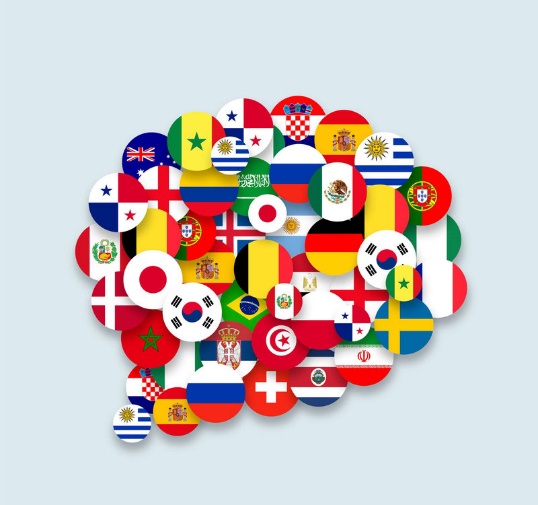 Everyone who wants to take part in our exchange program must meet the following requirements:good knowledge of English;good academic performance in all subjects;active position in the public life of school;ability to easily communicate with new people;some of your other qualities which will help you in this trip and which set you apart from other applicants;respect for the culture and traditions of the host country;your clear ideas of what you want to get from this program.Send us a resume and maybe you will get a unique chance to learn English among native speakers!!!БаллыРешениекоммуникативной задачи(содержание)Организация сообщенияОрганизация сообщенияЯзыковое оформление сообщенияЯзыковое оформление сообщенияБаллыРешениекоммуникативной задачи(содержание)Структура сообщенияСредства логической связиЛексическая составляющаяГрамматическая составляющая4Коммуникативнаязадача выполненаполностью содержание полно, точно и развёрнутоотражает все аспекты, указанные в задании3Коммуникативнаязадача выполнена в основном: 1 аспектне раскрыт (остальные раскрыты полно), ИЛИ 1–2 аспекта раскрытынеполно/неточноСообщение логично;имеет завершённый характер (имеютсявступительная с обращениеми заключительнаяфразы, логичное деление на абзацы)Средствалогической связииспользуютсяправильноИспользуемый словарныйзапас соответствует стилю и содержанию поставленнойзадачи (допускается не более 2 негрубыхлексических шибок)Используемые грамматическиеструктуры соответствуют поставленнойзадаче (допускается не более 2 негрубыхграмматическихошибок)2Коммуникативная задача выполнена не полностью: 1 аспект не раскрыт и 1 раскрыт неполно/неточно,ИЛИ 3 аспекта раскрытынеполно/неточноСообщение логично;имеет завершённый характер (имеютсявступительная с обращениеми заключительнаяфразы), НО деление на абзацы не вполне логичноСредствалогической связи присутствуют, НОиспользуютсянедостаточноИспользуемый словарный запассообщения восновном соответствуют стилю и поставленной задаче (допускается не более 4 лексических ошибок (из них неболее 2 грубых)Используемые грамматическиеструктуры в основном соответствуют поставленной задаче(допускается не более 4 грамматических ошибок (из них неболее 2 грубых)1Коммуникативнаязадача выполненачастично: 1 аспектсодержания нераскрыт и 2 раскрыты неполно/неточно,ИЛИ 2 аспекта не раскрыты (остальные раскрыты полно) ИЛИ все аспекты раскрыты неполно/неточноСообщение не вполне логично и неимеет завершенногохарактера И/ ИЛИотсутствуютвступительная изаключительнаяфразы И/ИЛИ практически отсутствует деление на абзацыСредства логическойсвязи практически не используютсяЯзыковое оформлениечастично соответствуетпоставленной задаче(допускается не более6–7 лексических ошибок (из них не более 3 грубых)Грамматические структуры частично соответствуютпоставленной задаче(допускается не более6–7 грамматических ошибок (из них не более 3 грубых)0Коммуникативная задача выполнена менее чем на 50%:  4 и более аспектасодержания не раскрыты.Сообщение нелогичноИ/ИЛИ не имеетзавершенного характера, вступительнаяи заключительнаяфразы отсутствуют И/ИЛИ нет деления на абзацы Средства логическойсвязи практически неиспользуютсяПонимание сообщениязатруднено из-замногочисленных лексических ошибок (8 и более).В сообщении присутствуют многочисленные грамматические ошибки (8 и более)